Образцовый детский коллектив «Копилка» создан в 2010 году педагогом дополнительного образования Алтнай Рамазановной Ирмагамбетовой.В Доме творчества собираемся,                                                                                                 И «Копилкой»  мы называемся,                                                                                               Там занятия у нас интересные,                                                                                                              И настроенье чудесное!                                                                                                          Мы ребята сплочённые,                                                                                                Чтением мы увлечённые,                                                                                                                                      Весёлые, красивые,                                                                                                      Здоровые, счастливые!                                                                                                        Игры, сказки, шутки здесь,                                                                                           Стихотворения и детский смех,                                                                                           Здесь всегда дадут совет                                                                                                         И от нас вам всем привет!Занятия в детском объединении способствуют формированию таких личностных качеств, как любознательность, трудолюбие, способность к организации своей деятельности и преодолению трудностей, умение слушать и слышать собеседника, обосновывать свою позицию, высказывать своё мнение, научится творчески выражать свои мысли чувства.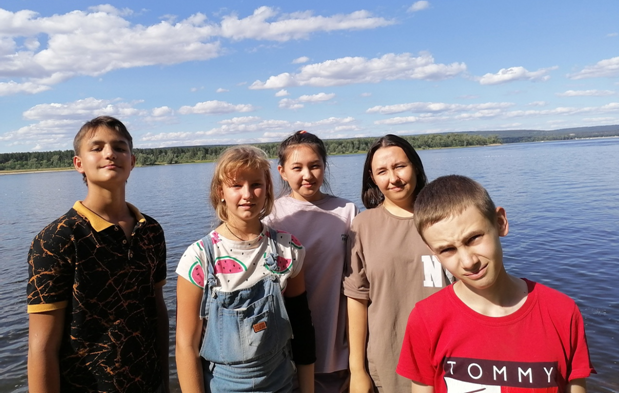 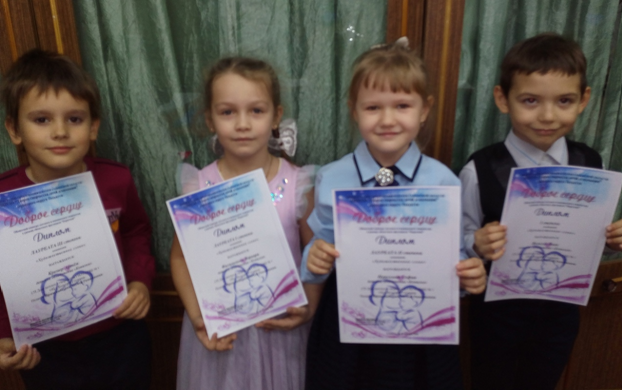 Чтение стихов и прозы, приобщение к   публичным выступлениям,  позволяют  ребенку чувствовать себя увереннее, избавляют от ощущения беспомощности в окружающем его мире.   Вера в себя, чувство собственного достоинства – это капитал, который всегда нужен человеку. 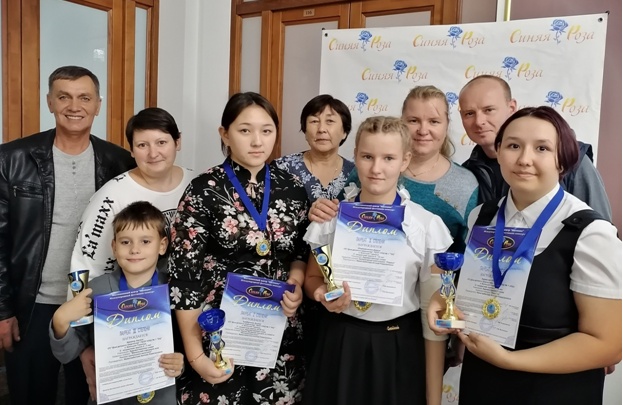 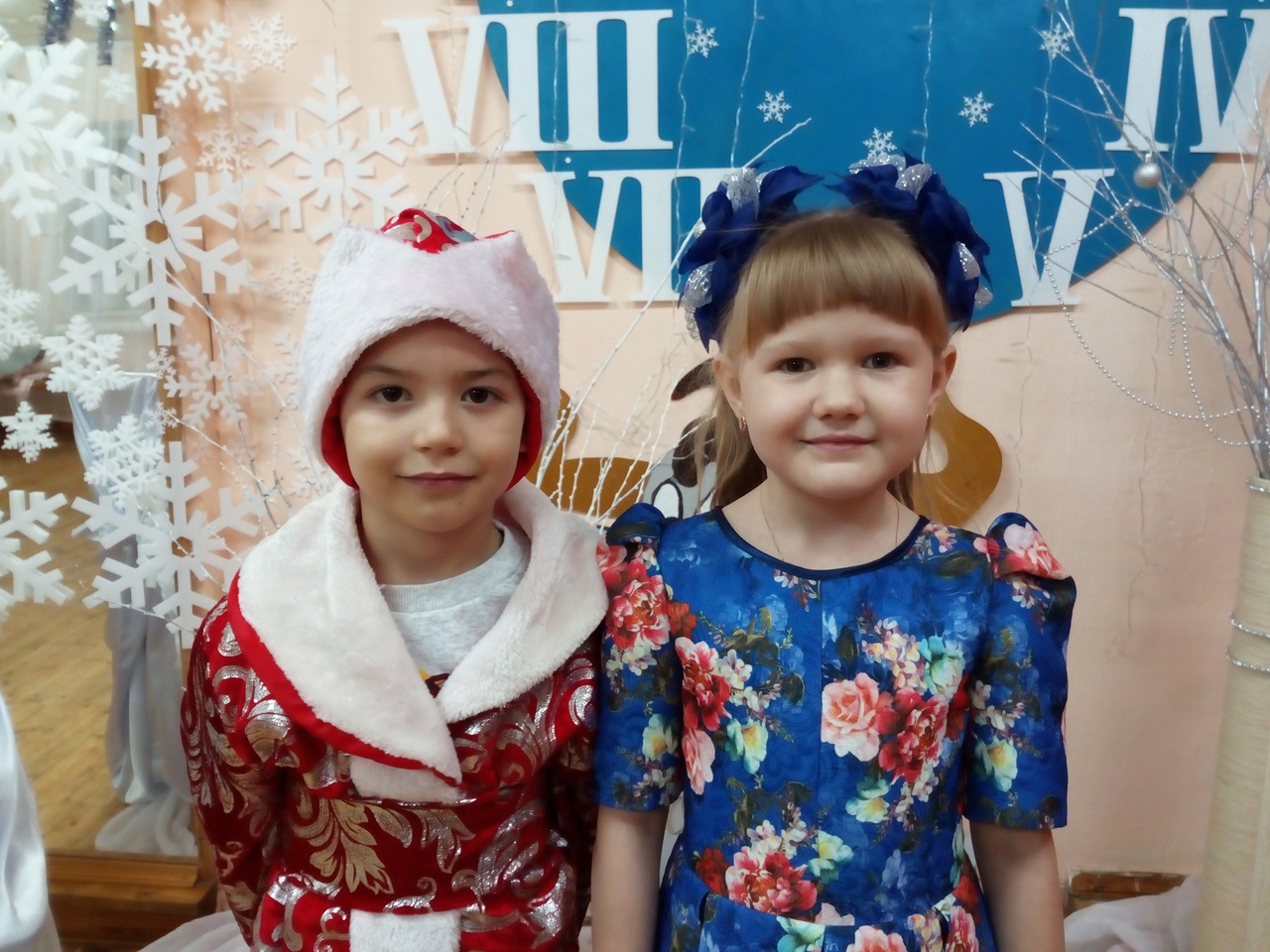 Приглашаем к нам мы всех!Здесь всегда нас ждёт успех!Здесь нам рады круглый год!«Копилка» - всегда вперёд!